муниципальное автономное дошкольное образовательное учреждениеМуниципального образования город Ирбит «Детский сад №23"Воспитатель: Глухих Я.В.Карпова Е.АВоспитание безопасного поведения у детей – одна из важнейших задач нашего дошкольного учреждения. С первых дней пребывания ребёнка в детском саду мы стараемся организовывать работу так, чтобы к моменту перехода из детского сада в школу он легко ориентировался в ближайшем окружении, умел наблюдать и правильно оценивать ситуации, владел навыками безопасного поведения в этих ситуациях.14.05.2018 года в нашем  детском саду «Звездочка», прошел тематический день на тему: «Безопасность детей в летний период»в подготовительной группе «Почемучки»В этот день с детьми подготовительной группы  проводились следующие мероприятия:беседа: «10 правил безопасного лета», «Лето без опасностей».Социальная акция: «Берегите себя», просмотр презентации: «Как провести лето без опасностей», смотр видеороликов по данной теме, так же родителям и детям приехавшим на велосипедах были предложены памятки: «Памятка велосепедисту»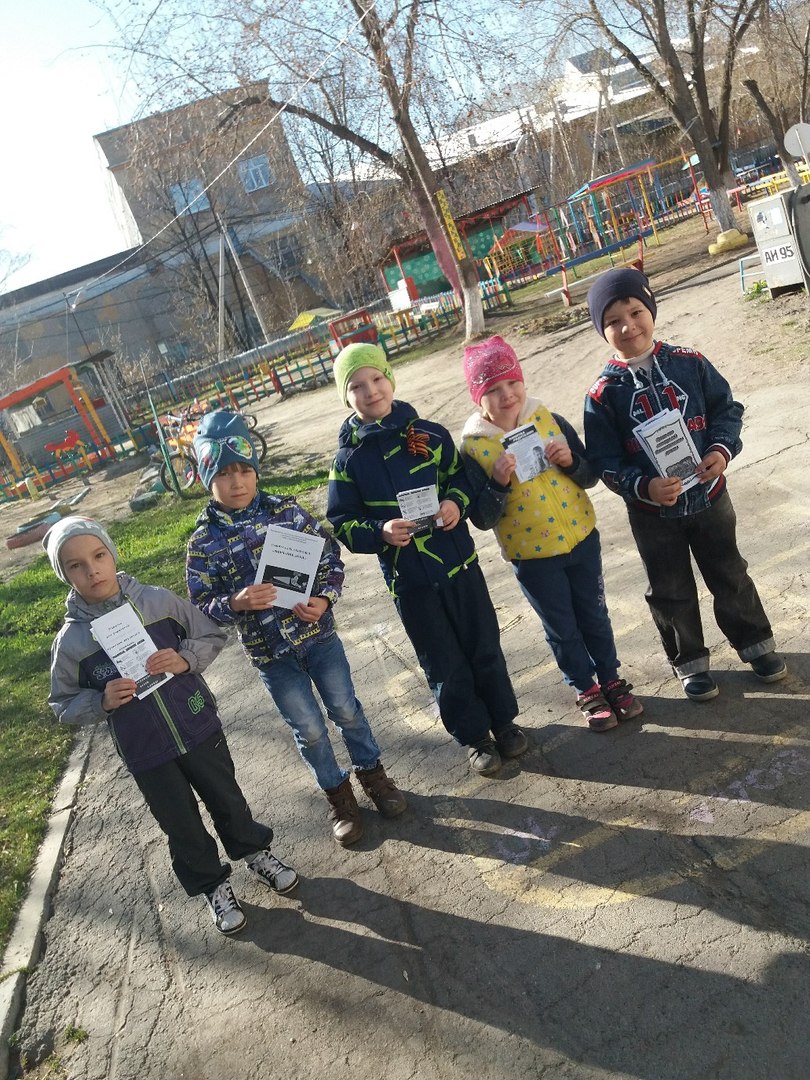 